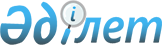 Шектеу іс-шараларын белгілеу туралы
					
			Күшін жойған
			
			
		
					Қостанай облысы Меңдіқара ауданы Алешин ауылдық округі әкімінің 2021 жылғы 17 маусымдағы № 2 шешімі. Қазақстан Республикасының Әділет министрлігінде 2021 жылғы 21 маусымда № 23135 болып тіркелді. Күші жойылды - Қостанай облысы Меңдіқара ауданы Алешин ауылдық округі әкімінің 2022 жылғы 5 қаңтардағы № 1 шешімімен
      Ескерту. Күші жойылды - Қостанай облысы Меңдіқара ауданы Алешин ауылдық округі әкімінің 05.01.2022 № 1 шешімімен (алғашқы ресми жарияланған күнінен кейін күнтізбелік он күн өткен соң қолданысқа енгізіледі).
      "Қазақстан Республикасындағы жергілікті мемлекеттік басқару және өзін-өзі басқару туралы" Қазақстан Республикасы Заңының 35-бабына, "Ветеринария туралы" Қазақстан Республикасы Занының 10-1-бабының 7) тармақшасына сәйкес, "Қазақстан Республикасы Ауыл шаруашылығы министрлігі Ветеринариялық бақылау және қадағалау комитетінің Меңдіқара аудандық аумақтық инспекциясы" мемлекеттік мекемесінің бас мемлекеттік ветеринариялық - санитариялық инспекторының 2021 жылғы 19 мамырыңдағы № 01-27/213 ұсынысы негізінде ШЕШТІМ:
      1. Қостанай облысы Меңдіқара ауданы Алешин ауылдық округіның Молодежный ауылының аумағында ірі қара малдың бруцеллез ауруының пайда болуына байланысты шектеу іс-шаралары белгіленсін.
      2. "Қазақстан Республикасының денсаулық сақтау Министрлігі санитариялық-эпидемиологиялық бақылау комитеті Қостанай облысының Департаменті Меңдіқара аудандық санитариялық-эпидемиологиялық бақылау басқармасы" республикалық мемлекеттік мекемесіне (келісім бойынша), "Қазақстан Республикасы Ауыл шаруашылығы министрлігі Ветеринариялық бақылау және қадағалау комитетiнiң Меңдіқара аудандық аумақтық инспекциясы" мемлекеттік мекемесіне (келісім бойынша) анықталған эпизоотиялық ошақта ветеринариялық-санитариялық қолайлы жағдайға қол жеткізуге қажетті ветеринариялық-санитариялық іс-шараларды жүргізу ұсынылсын.
      3. "Меңдіқара ауданы Алешин ауылдық округі әкімінің аппараты" мемлекеттік мекемесі Қазақстан Республикасының заңнамасында белгіленген тәртібінде қамтамасыз ету:
      1) Қазақстан Республикасының әділет Министірлігіне осы шешімді мемлекеттік тіркелу;
      2) осы шешімді ресми жарияланғанынан кейін Меңдіқара ауданы әкімдігінің интернет-ресурсында орналастырылуын қамтамасыз етсін.
      4. Осы шешімнің орындалуын бақылауды өзіме қалдырамын.
      5. Осы шешім алғашқы ресми жарияланған күнінен кейін күнтізбелік он күн өткен соң қолданысқа енгізіледі.
					© 2012. Қазақстан Республикасы Әділет министрлігінің «Қазақстан Республикасының Заңнама және құқықтық ақпарат институты» ШЖҚ РМК
				
      Алешин ауылдық округінің әкімі 

Е. Бекешев
